“Oranges”
By: Gary SotoThe first time I walkedWith a girl, I was twelve,Cold, and weighted downWith two oranges in my jacket.
December.
 Frost crackingBeneath my steps, my breathBefore me, then gone,As I walked towardHer house, the one whosePorch light burned yellowNight and day, in any weather.
A dog barked at me, untilShe came out pullingAt her gloves, face brightWith rouge.
 I smiled,Touched her shoulder, and ledHer down the street, acrossA used car lot and a lineOf newly planted trees,Until we were breathingBefore a drugstore.
 WeEntered, the tiny bellBringing a salesladyDown a narrow aisle of goods.
I turned to the candiesTiered like bleachers,And asked what she wanted -Light in her eyes, a smileStarting at the cornersOf her mouth.
 I fingeredA nickle in my pocket,And when she lifted a chocolateThat cost a dime,I didn't say anything.
I took the nickle fromMy pocket, then an orange,And set them quietly onThe counter.
 When I looked up,The lady's eyes met mine,And held them, knowingVery well what it was allAbout.
Outside,A few cars hissing past,Fog hanging like oldCoats between the trees.
I took my girl's handIn mine for two blocks,Then released it to letHer unwrap the chocolate.
I peeled my orangeThat was so bright againstThe gray of DecemberThat, from some distance,Someone might have thoughtI was making a fire in my hands.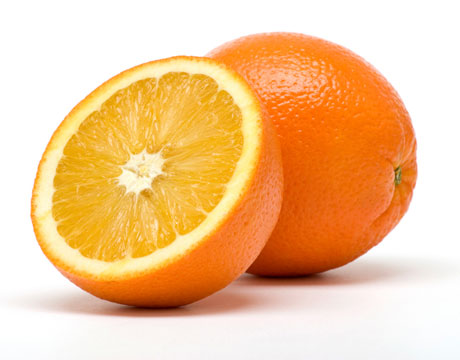 